JUDUL SKRIPSILaporan Skripsi ini disusun sebagai salah satu syaratuntuk mendapatkan gelar sarjana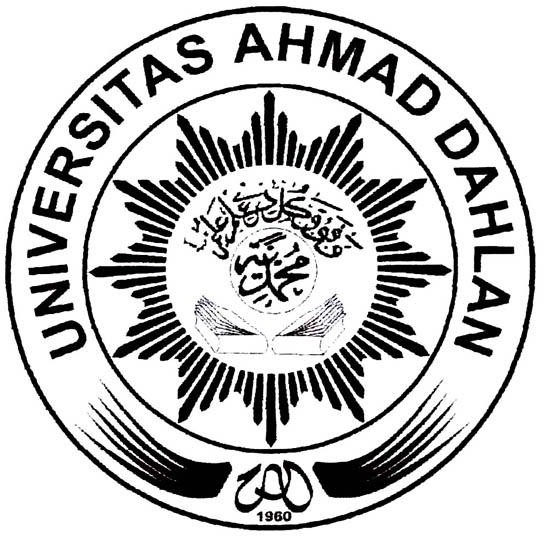 Disusun Oleh :Penulis I	(Nomor Induk Mahasiswa)Penulis II 	(Nomor Induk Mahasiswa)PROGRAM STUDI TEKNIK KIMIAFAKULTAS TEKNOLOGI INDUSTRIUNIVERSITAS AHMAD DAHLANYOGYAKARTATAHUNHALAMAN PERSETUJUANSKRIPSI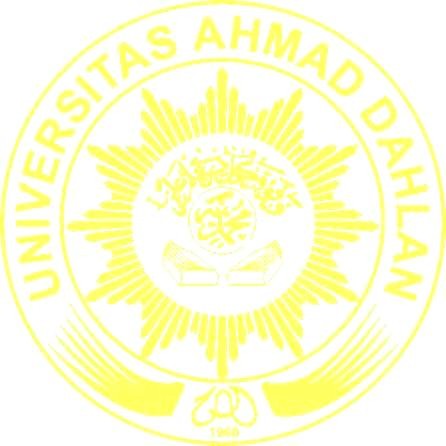 JUDUL SKRIPSIYang telah dipersiapkan dan disusun oleh :Penulis I	(Nomor Induk Mahasiswa) Penulis II	(Nomor Induk Mahasiswa)Telah disetujui olehDosen pembimbing skripsi Program Studi Teknik KimiaFakultas Teknologi IndustriUniversitas Ahmad Dahlandan dinyatakan telah memenuhi syarat untuk mendapat gelar sarjana.Dosen Pembimbing(Nama Terang dan Gelar)NIY. ................................HALAMAN PENGESAHANSKRIPSIJUDUL SKRIPSIDisusun oleh:Penulis I	(Nomor Induk Mahasiswa)Penulis II	(Nomor Induk Mahasiswa)Telah dipertahankan di depan Dewan PengujiPada tanggal	dan dinyatakan telah memenuhi syaratSusunan Dewan Penguji:Ketua	: ..............................................Anggota 	: 1. ..........................................	2. ..........................................Tempat, Tanggal PengesahanDekan Fakultas Teknologi IndustriUniversitas Ahmad Dahlan(Nama Terang dan Gelar)NIY. ................................PERNYATAAN KEASLIAN TULISAN SKRIPSIKami yang bertanda tangan di bawah ini :Nama	: 1.  Penulis I 	(NIM Penulis 1)Penulis II 	(NIM Penulis 2)Program Studi	: Teknik KimiaFakultas	: Teknologi IndustriMenyatakan dengan sebenarnya bahwa Skripsi yang kami tulis ini dengan judul .............................................. benar-benar merupakan hasil karya sendiri, bukan merupakan pengambilan tulisan atau pikiran orang lain yang kami akui sebagai hasil tulisan atau pikiran kami sendiri.Apabila dikemudian hari terbukti atau dapat dibuktikan Skripsi ini hasil karya jiplakan, maka kami bersedia menerima sanksi atas perbuatan tersebut.Yogyakarta, Tanggal-Bulan-TahunYang membuat pernyataan(Penulis I)	(Penulis II)KATA PENGANTARKata pengantar penulis pada naskah skripsi ini. Penulisan kata pengantar menggunakan huruf times new roman 12, rata kiri-kanan, dan spasi 1. DAFTAR ISIDAFTAR TABELTabel I.1  Impor Produk di Indonesia	2Tabel III.1  Sifat Fisis Bahan Baku	5Tabel III.2  Sifat Fisis Bahan Pembantu	6Tabel IV.1  Neraca Massa Alat 1	7Tabel IV.2  Neraca Massa Alat 2	7Tabel IV.3  Neraca Massa Total Produk	8DAFTAR GAMBARGambar I.1  Grafik Impor Kebutuhan Produk di Indonesia	3DAFTAR LAMBANGABSTRAKAbstrak berisi ringkasan naskah skripsi, meliputi pendahuluan, proses produksi, utilitas, analisis ekonomi, dan kesimpulan. Penulisan abstrak menggunakan huruf times new roman, rata kiri-kanan, dan spasi 1. Sebanyak 3 paragraf, paragraf 1 berisi pendahuluan (kemanfaatan, lokasi, bahan baku, dan kapasitas), paragraf kedua berisi proses produksi dan utilitas, dan paragraf ketiga berisi risiko pabrik, analisis ekonomi dan kesimpulan. Penulisan abstrak tanpa kata kunci.
PENDAHULUANLatar Belakang Pendirian PabrikNaskah Skripsi diketik dengan komputer menggunakan huruf Times New Roman ukuran 12. Jarak antar baris pengetikan naskah adalah 1,5 spasi, tanpa jarak antar paragraf. Ukuran kertas yang digunakan adalah A4 21,5 x 29,7 cm dengan berat 80 gsm. Batas tepi pengetikan naskah Skripsi adalah 4 cm dari atas dan kiri dan 3 cm dari bawah dan kanan. Penulisan naskah diatur rata kiri dan kanan (justified). Penulisan paragraf dengan format first line 1 cm dari badan paragraf.Penulisan naskah diawali dengan nomor dan nama bab ditempatkan di tengah margin atas. Nomor bab ditulis dengan huruf kapital romawi tebal (I, II, III, dst.), sedangkan nama bab ditulis dengan huruf kapital tebal. Nomor dan nama sub bab ditulis tebal dengan huruf kapital di awal kata kecuali kata sandang dan kata sambung. Penulisan nomor subbab ditulis dengan huruf romawi kapital, diikuti dengan angka arab (1, 2, 3, dst.).Penentuan Kapasitas PabrikData Ekspor ImporPenulisan nomor sub-subbab diawali dengan nomor bab ditulis dengan huruf romawi, diikuti dengan nomor subbab dan sub-subbab dengan angka arab (1, 2, 3, dst.).  Penulisan nama sub-subbab ditulis tebal dengan huruf kapital di awal kata kecuali kata sandang dan kata sambung.Penulisan judul tabel dan gambar jika lebih dari satu baris adalah spasi satu. Penulisan nomor tabel dan gambar dimulai dengan nomor bab dengan huruf romawi, diikuti dengan nomor urut tabel. Nama tabel dan gambar ditulis tidak tebal dengan huruf kapital di awal kata kecuali kata sandang dan kata sambung. Spasi antara judul tabel dengan tabel, serta tulisan di dalam tabel adalah spasi 1. Jika tabel terpotong menjadi 2 halaman, maka header row harus diulang, nomor tabel diulang, dicontohkan pada Tabel III.1.Tabel I.1  Impor Produk di IndonesiaGambar yang tertera di naskah harus jelas. Apabila gambar berupa grafik, harus ada judul axis, dan legenda jika grafik lebih dari 1. Perujukan nama tabel dan gambar di dalam badan naskah dituliskan seperti, Tabel I.1 dan Gambar I.1. Penggambaran data pada grafik hanya berbentuk titik atau dot tanpa garis, regresi linier dapat berbentuk garis. Tidak perlu menambahkan minor gridlines pada grafik. Penggambaran grafik dicontohkan pada Grafik I.1.Gambar I.1  Grafik Impor Kebutuhan Produk di IndonesiaKapasitas Pabrik yang Sudah BerdiriPemilihan Lokasi PabrikTinjauan PustakaDasar ReaksiMekanisme ReaksiPemilihan ProsesTinjauan KinetikaTinjauan Termodinamika
URAIAN PROSESTahap Persiapan Bahan BakuTahap ReaksiTahap Pemisahan dan PemurnianDiagram Alir KuantitatifDiagram Alir Kualitatif
SPESIFIKASI BAHANSpesifikasi Bahan BakuBahan Baku 1Bahan baku adalah bahan baku yang ikut bereaksi. Bahan baku 1 diperoleh dari Pabrik dan Lokasi. Penulisan spesifikasi sifat fisis disajikan dalam bentuk tabel. Adapun spesifikasi sifat fisis dari bahan baku 1 disajikan pada Tabel III.1. Sifat kimia bahan baku 1 adalah sebagai berikut: Penulisan penomoran rumus dan reaksi kimia dituliskan pada bagian kiri dari penulisan, dengan diawali nomor bab dengan huruf romawi dan diikuti dengan nomor rumus. Contoh penulisan sebagai berikut.C7H6O3 + CH3OH → C8H8O3 + H2O	(III.1) Bahan Baku 2Bahan baku 2 diperoleh dari Pabrik dan Lokasi. Adapun spesifikasi sifat fisis dari bahan baku 2 disajikan pada Tabel III.1. Sifat kimia bahan baku 2 adalah sebagai berikut:Sifat Kimia 1Sifat Kimia 2Tabel III.1  Sifat Fisis Bahan BakuTabel III.1  LanjutanSumber: *Nama, tahun	   ** Nama, tahunSpesifikasi Bahan PembantuBahan pembantu adalah katalis, inert, penetral, dan bahan lainnya yang tidak ikut bereaksi, namun menunjang proses produksi. Penulisan spesifikasi bahan pembantu seperti penulisan bahan baku. Penulisan spesifikasi sifat fisis disajikan dalam bentuk tabel. Penulisan sifat kimia bisa dalam bentuk paragraf atau poin-poin.Tabel III.2  Sifat Fisis Bahan PembantuSpesifikasi ProdukPenulisan spesifikasi bahan pembantu seperti penulisan bahan baku. Penulisan spesifikasi sifat fisis disajikan dalam bentuk tabel. Penulisan sifat kimia bisa dalam bentuk paragraf atau poin-poin.
NERACA MASSANeraca Massa AlatNeraca massa dihitung dengan basis perhitungan per jam, dituliskan secara lengkap arus masuk dan keluar pada setiap alat, untuk setiap komponen.Neraca Massa Alat 1Tabel IV.1  Neraca Massa Alat 1Neraca Massa Alat 2Tabel IV.2  Neraca Massa Alat 2Neraca Massa TotalTabel IV.3  Neraca Massa Total 
NERACA PANASNeraca Panas AlatNeraca panas dihitung dengan basis perhitungan per jam, dituliskan secara lengkap arus masuk dan keluar pada setiap alat, untuk setiap komponen.Neraca Panas Alat 1Tabel V.1  Neraca Panas Alat 1Neraca Panas Alat 2Tabel V.2  Neraca Panas Alat 2
SPESIFIKASI ALATTangki PenyimpananJika terdapat alat yang sama lebih dari satu, maka disusun dalam tabel.Tabel VI.1  Spesifikasi Alat Tangki Penyimpanan
UTILITASPenulisan utilitas dibuka dengan penjelasan utilitas-utilitas yang disediakan pada pabrik. Unit Penyediaan dan Pengolahan AirUtilitas dilengkapi dengan diagram proses pengolahan air. Dijelaskan juga sumber dan lokasi pengolahan airUnit Pembangkit SteamUnit Pembangkit ListrikUnit Penyediaan Bahan BakarUnit Pengolahan Limbah
LAYOUT PABRIK DAN PERALATAN PROSESLokasi PabrikLayout PabrikLayout Peralatan
STRUKTUR ORGANISASI PERUSAHAANOrganisasi PerusahaanStruktur OrganisasiTugas dan WewenangPembagian Jam KerjaPerincian Tugas dan KeahlianSistem Kepegawaian dan Sistem GajiKesejahteraan Sosial KaryawanManajemen Perusahaan
EVALUASI EKONOMIBab ini diawali dengan teori singkat evaluasi ekonomi.Dasar PerhitunganBerisi data-data yang digunakan pada peritungan evaluasi ekonomi, seperti kapasitas produksi, satu tahun operasi, umur pabrik,waktu pendirian pabrik, dan kurs mata uang. Daftar indeks harga dijelaskan pada subbab ini. Perhitungan Capital InvestmentPerhitungan Biaya ProduksiAnalisis KelayakanAnalisis Kelayakan meliputi ROI sebelum dan sesudah pajak, POT sebelum dan sesudah pajak, POS, BEP, SDP, dan DCFRR.
KESIMPULANBerisi tentang risiko pabrik, evaluasi ekonomi, dan kesimpulan kelayakan pendirian pabrik.DAFTAR PUSTAKA-,2019. Ammonia Synthesis. www.fluor.com, Fluor Corporation, diakses pada 2 Januari 2020.Garcia, A.N. and Font, R. (2004) ‘Thermogravimetric Kinetic Model of the Pyrolysis and Combustion of an Ethylene-vinyl Acetate Copolymer Refuse’, Fuel, 83(9), pp. 1165-1173.Griffin, G.J.L. (1993), Degradable plastics, U.S. Patent No. 5,212,219, United States.Kurata, M. and Tsunashima, Y. (1999) ‘Viscosity-Molecular Weight Relationships and Perturbed Dimensions of Linear Chain Molecules’, in: J. Bandrup, E.H. Emmergeut and G.A. Grulke (Editors), Polymer Handbook. Toronto: John Wiley & Sons.Inc.Lokensgard, E. (2010) Industrial Plastics : Theory and Applications, 5th edition, New York: Thomson Delmar Learning.Sulistiawati, H. (1999) Deguming Minyak Kacang Tanah, Thesis, Yogyakarta: Universitas Gadjah Mada.LAMPIRANLampiran berisi perancangan detail reaktor dan satu alat lainnya ditentukan oleh pembimbing, dilengkapi dengan detail gambar alat dan dimensi. PEFD diletakkan pada lampiran, dengan ukuran A3. NoTahunKapasitas (Ton/Tahun)1.20142.20153.20164.20175.2018Sifat FisisBahan Baku 1*Bahan Baku 2**WujudRumus MolekulBerat MolekulTitik didih (oC)Titik beku (oC)Sifat FisisBahan Baku 1*Bahan Baku 2**KemurnianImpurities (Pengotor)KelarutanDensitas……Sifat FisisBahan Pembantu 1Bahan Pembantu 2WujudRumus MolekulBerat MolekulTitik didih (oC)Titik Beku (oC)……KomponenMasuk (kg/jam)Masuk (kg/jam)Keluar (kg/jam)Keluar (kg/jam)KomponenArus 1Arus 2Arus 3Arus 4Komponen 1Komponen 2Komponen 3SubtotalSubtotal 1Subtotal 2Subtotal 3Subtotal 4TotalTotal MasukTotal MasukTotal KeluarTotal KeluarKomponenMasuk (kg/jam)Masuk (kg/jam)Keluar (kg/jam)Keluar (kg/jam)KomponenArus 5Arus 6Arus 7Arus 8Komponen 1Komponen 2Komponen 3SubtotalSubtotal 5Subtotal 6Subtotal 7Subtotal 8TotalTotal MasukTotal MasukTotal KeluarTotal KeluarKomponenMasuk (kg/jam)Masuk (kg/jam)Keluar (kg/jam)Keluar (kg/jam)KomponenArus 1Arus 2Arus 7Arus 8Komponen 1Komponen 2Komponen 3SubtotalSubtotal 1Subtotal 2Subtotal 7Subtotal 8TotalTotal MasukTotal MasukTotal KeluarTotal KeluarKomponenMasuk (kg/jam)Masuk (kg/jam)Keluar (kg/jam)Keluar (kg/jam)KomponenArus 1Arus 2Arus 3Arus 4Komponen 1Komponen 2Komponen 3SubtotalSubtotal 1Subtotal 2Subtotal 3Subtotal 4TotalTotal MasukTotal MasukTotal KeluarTotal KeluarKomponenMasuk (kg/jam)Masuk (kg/jam)Keluar (kg/jam)Keluar (kg/jam)KomponenArus 5Arus 6Arus 7Arus 8Komponen 1Komponen 2Komponen 3SubtotalSubtotal 5Subtotal 6Subtotal 7Subtotal 8TotalTotal MasukTotal MasukTotal KeluarTotal KeluarKeteranganTangki ATangki BTangki CKode AlatT-01T-02T-03FungsiJenisKapasitasSuhu desainTekanan desainSpesifikasi :Diameter shellTinggi shellTinggi atapTinggi TotalKetebalan shellBahan